Муниципальное казённое общеобразовательное учреждение«Михайловская средняя общеобразовательная школа №1»Михайловского района Алтайского края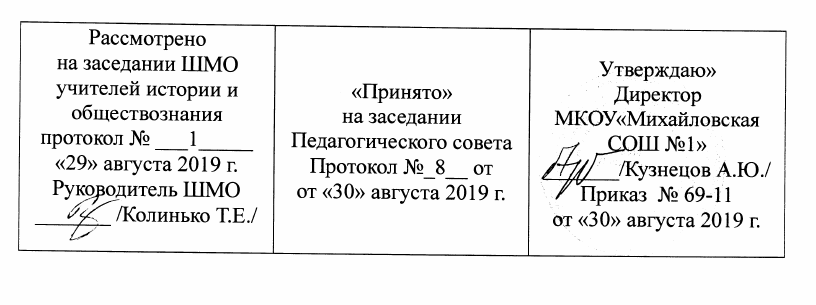 Рабочая программа учебного предмета «История Древнего мира»для 5  класса Составитель:Свистунова Л. А.Квалификационная категория:                                                                                    высшая                                                                              с. Михайловское 2019 г.Раздел 1. Пояснительная запискаРабочая программа по истории для 5 класса  составлена на основе федерального государственного образовательного стандарта ,  авторской программы основного общего образования  «Рабочие программы. Всеобщая история. Предметная линия учебников А.А. Вигасина-О.С. Сороко-Цюпы», Москва «Просвещение» 2016 г.Рабочая программа ориентирована на использование учебника А. А. Вигасина, Г. И. Годера, И. С. Свенцицкой «История древнего мира», Москва, «Просвещение», 2018 г.Выбор данной авторской программы  обусловлен её личностно-деятельностной направленностью усвоения учебного материала по всеобщей истории, что позволяет обеспечить сформированность таких нравственных свойств и качеств у школьников, как целеполагание, интерес к познанию, готовность ко всему новому, дисциплинированность, ответственность, коммуникативность, социальная активность.Новизна данной программы определяется спецификой использования педагогических технологий – проектной и исследовательской деятельностью.Назначение программы:- для обучающихся 5 класса образовательная программа обеспечивает реализацию их права на информацию об образовательных услугах, права на выбор образовательных услуг и права на гарантию качества получаемых услуг; - для педагогических работников МКОУ «Михайловская СОШ №1» программа определяет приоритеты в содержании истории древнего мира  для обучающихся 5 класса и способствует интеграции и координации деятельности по реализации общего образования;-для администрации МКОУ «Михайловская СОШ №1» программа является основанием для определения качества реализации учебного курса истории древнего мира  для обучающихся 5 класса.Раздел 2. Общая характеристика учебного предмета «История Древнего мира»Курс истории на ступени основного общего образования является частью концентрической системы исторического образования. Изучая историю на ступени основного общего образования, учащиеся приобретают исторические знания, приведенные в простейшую пространственно-хронологическую систему, учатся оперировать исторической терминологией в соответствии со спецификой определенных эпох, знакомятся с основными способами исторического анализа.Историческое образование на ступени основного общего образования играет важнейшую роль с точки зрения личностного развития и социализации учащихся, приобщения их к национальным и мировым культурным традициям, интеграции в исторически сложившееся многонациональное и многоконфессиональное сообщество. В процессе обучения у учащихся формируются яркие, эмоционально окрашенные образы различных исторических эпох, складывается представление о выдающихся деятелях и ключевых событиях прошлого. Знания об историческом опыте человечества и историческом пути российского народа важны и для понимания современных общественных процессов, ориентации в динамично развивающемся информационном пространстве.Соотношение содержания исторического образования на ступенях основного и полного общего образования определяется с учетом принципа преемственности исторического образования и специфики каждой из них этих ступеней. Изучая историю на ступени основного общего образования учащиеся приобретают исторические знания, приведенные в простейшую пространственно-хронологическую систему, учатся оперировать исторической терминологией в соответствии со спецификой определенных эпох, знакомятся с основными способами исторического анализа. Отбор учебного материала на этой ступени отражает необходимость изучения наиболее ярких и значимых событий прошлого, характеризующих специфику различных эпох, культур, исторически сложившихся социальных систем. Изучение истории на ступени полного общего образования позволяет систематизировать знания учащихся об историческом пути и опыте человечества, составить представление о различных моделях изучения исторического прошлого, развить навыки работы с различными типами исторической информации. При этом как на ступени основного общего образования, так и в старших классах изучение истории должно быть ориентировано прежде всего на личностное развитие учащихся, использование потенциала исторической науки для социализации подростков, формирования их мировоззренческих убеждений и ценностных ориентаций.В учебном курсе «История Древнего мира» происходит знакомство с процессом формирования человеческого общества, с важнейшими цивилизациями Древнего мира. При этом вводится только общее понятие «цивилизация», противопоставленное первобытности (поскольку в науке выделение локальных цивилизации древности, их наименование и определение сущности являются спорными и неустановленными). Курс ставит своей целью дать школьникам знания о далёком прошлом, которые послужат одной из основ их общей образованности. В рабочей  программе при отборе фактов и явлений основным критерием являлась их значимость в историческом процессе, в развитии мировой культуры. Исходя из задачи курса - формировать историческое мышление - даётся представление об общем и особенном при характеристике древних обществ, а также представление о том, чем отличается древний мир от мира современного. Программа предусматривает знакомство с образцами свободолюбия, патриотизма, мужества, благородства, мудрости.В цели курса входит:- осветить взаимодействие человека с окружающей природной средой, экономическое развитие древних обществ различные формы социального и политического строя;- показать наиболее яркие личности Древнего мира и их роль в истории и культуре;- охарактеризовать становление идей и институтов, понимание которых необходимо современному человеку и гражданину (деспотическая форма правления, законы, демократия, республика, моральные нормы, религиозные верования, в частности особенности мировых религии - буддизма и христианства);- раскрыть на конкретном материале положение о том, что каждый из народов древности оставил позитивный след в истории человечества, что даёт возможность формировать у учащихся терпимость, широту мировоззрения, гуманизм.Вклад основной школы в достижение этой цели состоит в базовой исторической подготовке и социализации учащихся.Задачи изучения истории в основной школе: · формирование у молодого поколения ориентиров для гражданской, этнонациональной, социальной, культурной самоидентификации в окружающем мире; · овладение учащимися знаниями об основных этапах развития человеческого общества с древности до наших дней в социальной, экономической, политической, духовной и нравственной сферах при особом внимании к месту и роли России во всемирно-историческом процессе; · воспитание учащихся в духе патриотизма, уважения к своему Отечеству - многонациональному Российскому государству, в соответствии с идеями взаимопонимания, толерантности и мира между людьми и народами, в духе демократических ценностей современного общества; · развитие способности учащихся анализировать содержащуюся в различных источниках информацию о событиях и явлениях прошлого и настоящего, руководствуясь принципом историзма, в их динамике, взаимосвязи и взаимообусловленности; · формирование у школьников умений применять исторические знания для осмысления сущности современных общественных явлений, в общении с другими людьми в современном поликультурном, полиэтничном и многоконфессиональном обществе.Курс дает возможность вести работу по формированию у обучающихся:- умения в связной монологической форме пересказать текст учебника, воспроизвести информацию, содержавшуюся в устном  изложении учителя. Раскрыть содержание иллюстрации;- умение сравнивать исторические явления в различных странах, выделяя свойства и различия;- умения давать самостоятельную оценку историческим явлениям, событиям и личностям, высказывая при этом собственные суждения;- умения спорить и отстаивать свои взгляды;- умения анализировать исторический источник;- умения оперировать историческими датами, в том числе относящимися к периодам до Рождества Христова, выявлять синхронность событий и явлений;- умения читать историческую карту, определять местоположение историко-географических объектовРаздел 3. Место учебного предмета «История Древнего мира» в учебном планеВ соответствии с федеральным учебным планом для образовательных учреждений РФ на изучение истории в 5 классе отводится 68 часов ( из  них 68 часов за счёт части, формируемой участниками образовательного процесса).Рабочая программа предусматривает истории древнего мира в объёме 2 часов в неделю в течении 1 учебного года на базовом уровне.При организации процесса обучения в рамках данной программы предполагается применение следующих педагогических технологий обучения: интерактивная, проблемная, технология критического мышления.Внеурочная деятельность по предмету предусматривается в формах: практической, интерактивной, проектной, исследовательской деятельности.Промежуточная аттестация проводится в соответствии с Уставом ОУ.Раздел 4. Планируемые результаты освоения учебного предмета «История Древнего мира»Данный курс позволяет добиваться следующих результатов освоения образовательной программы.Личностным результатом изучения истории древнего мира является формирование следующих умений и качеств:-осознание своей идентичности как гражданина страны, члена семьи, этнической и религиозной группы, локальной и региональной общности;-освоение гуманистических традиций и ценностей современного общества, уважение прав и свобод человека;-осмысление социально-нравственного опыта предшествующих поколений, способность к определению своей позиции и ответственному поведению в современном обществе;-понимание культурного многообразия мира, уважение к культуре своего и других народов, толерантность.Метапредметным результатом изучения курса является формирование УДД.-способность сознательно организовывать и регулировать свою деятельность – учебную, общественную и др.;-овладение умениями работать с учебной и внешкольной информацией, использовать современные источники информации, в том числе материалы на электронных носителях;-способность решать творческие задачи, представлять результаты своей деятельности в различных формах (сообщение, эссе, презентация, реферат и др.)-готовность к сотрудничеству с соучастниками, коллективной работе, освоение основ межкультурного взаимодействия в школе и социальном окружении и др.;-активное применение знаний и приобретённых умений, освоенных в школе и в повседневной жизни, продуктивное взаимодействие с другими людьми в профессиональной сфере и социуме.Предметные результаты изучения истории Древнего мира включают в себя:- целостное представление об историческом развитии человечества от первобытности до гибели античной цивилизации как о важном периоде всеобщей  истории;- яркие образы и картины, связанные с ключевыми событиями, личностями, явлениями  и памятниками культуры крупнейших цивилизаций   Древнего мира;- способности применять понятийный аппарат и элементарные методы исторической науки для атрибуции фактов и источников Древнего мира, их анализа, сопоставления, обобщенной характеристики, оценки и презентации, аргументации собственных версий и личностной позиции в отношении дискуссионных и морально- этических вопросов далекого прошлого;- представление о мифах как ограниченной форме мышления и познания людей в Древнем  мире и специфическом историческом  источнике для изучения прошлого;- умения датировать события и процессы в истории Древнего мира, определять последовательность и длительность цивилизаций, соотносить годы с веками, тысячелетиями, вести счет лет с условным делением древней истории на время «до нашей эры» и «наша эра»- уметь читать историческую карту, находить  и  показывать на ней историко-географические объекты Древнего мира,  анализировать и обобщать данные карты;- уметь характеризовать важные факты истории Древнего мира, классифицировать и группировать их по предложенным признакам; - уметь сравнивать простые однородные исторические факты истории Древнего мира, выявляя их сходства и отличия по предложенным вопросам, формулировать частные и общие выводы о результатах своего исследования;- умения давать образную характеристику исторических личностей, описание памятников истории и культуры древних цивилизаций, в том числе по сохранившимся  фрагментам подлинников, рассказывать о важнейших событиях, используя основные и дополнительные источники информации;- умения различать в учебном тексте факты, сопоставлять их аргументацию, формулировать собственные гипотезы по дискуссионным вопросам истории Древнего мира;- умения соотносить единичные события в отдельных странах  Древнего мира с общими явлениями и процессами;- готовность применять новые знания и умения в общении с одноклассниками и взрослыми, самостоятельно знакомиться с новыми фактами, источниками и памятниками истории Древнего мира, способствовать их охране.Предполагается, что в результате изучения истории в основной школе учащиеся должны овладеть следующими умениями и навыками:• определять место исторических событий во времени, объяснять смысл основных хронологических понятий, терминов (тысячелетие, век, до н. э., н. э.);• использовать историческую карту как источник информации о расселении человеческих общностей в эпохи первобытности и Древнего мира, расположении древних цивилизаций и государств, местах важнейших событий;• проводить поиск информации в отрывках исторических текстов, материальных памятниках Древнего мира;• описывать условия существования, основные занятия, образ жизни людей в древности, памятники древней культуры; рассказывать о событиях древней истории;• раскрывать характерные, существенные черты: а) форм государствен-ного устройства древних обществ (с использованием понятий «деспотия», «полис», «республика», «закон», «империя», «метрополия», «колония» и др.); б) положения основных групп населения в древневосточных и античных обществах (правители и подданные, свободные и рабы); в) религиозных верований людей в древности;• объяснять, в чём заключались назначение и художественные достоинства памятников древней культуры: архитектурных сооружений, предметов быта, произведений искусства;• давать оценку наиболее значительным событиям и личностям древней истории.Выпускник получит возможность научиться:• давать характеристику общественного строя древних государств;• сопоставлять свидетельства различных исторических источников, выявляя в них общее и различия;• видеть проявления влияния античного искусства в окружающей среде• высказывать суждения о значении и месте исторического и культурного наследия древних обществ в мировой историиРаздел 5. Содержание учебного предмета «История Древнего мира»История Древнего мира (68ч)Введение (1ч)Откуда мы знаем, как жили предки современных народов. Роль археологических раскопок в изучении истории Древнего мира. Древние сооружения как источник наших знаний о прошлом. Представление о письменных источниках.Счет лет в истории. Представление о счете времени по годам в древних государствах. Представление о христианской эре. Особенности обозначения дат до нашей эры («обратный» счет лет). Понятия «год», «век (столетие)», «тысячелетие».Тема I. Жизнь первобытных людей. (6 ч)Первобытные собиратели и охотники (3ч)Понятие «первобытные люди». Древнейшие люди; современные представления о месте и времени их появления; облик, отсутствие членораздельной речи; изготовление орудий как главное отличие отживотных. Представление о присваивающем хозяйстве: собирательство и охота. Невозможность для людей прожить в одиночку. Овладение огнем.Постепенное расселение людей в Евразии. Охота как главное занятие. Изобретение одежды из звериных шкур, жилищ, копья и гарпуна, лука и стрел. Родовые общины охотников и собирателей. Понятия «человек разумный», «родовая община».Возникновение искусства и религии. Изображение животных и человека. Представление о религиозных верованиях первобытных охотников и собирателей. Понятия «колдовской обряд», «душа», «страна мертвых».Первобытные земледельцы и скотоводы (3ч)Понятие «Западная Азия». Представление о зарождении производящего хозяйства: земледелие и скотоводство, ремесла — гончарство, прядение, ткачество. Основные орудия труда земледельцев: каменный топор, мотыга, серп. Изобретение ткацкого станка. Последствия перехода к производящему хозяйству.Родовые общины земледельцев и скотоводов. Понятия «старейшина», «совет старейшин», «племя», «вождь племени». Представление о религиозных верованиях первобытных земледельцев и скотоводов. Понятия «дух», «бог», «идол», «молитва», «жертва».Начало обработки металлов. Изобретение плуга. Представление о распаде рода на семьи. Появление неравенства (знатные и незнатные, богатые и бедные). Понятия «знать», «раб», «царь».Значение первобытной эпохи в истории человечества. Представление о переходе от первобытности к цивилизации (появление городов, государств, письменности).Тема 2. Древний Восток. (21ч)Древний Египет(8ч)Местоположение и природные условия (разливы Нила, плодородие почв, жаркий климат). Земледелие как главное занятие. Оросительные сооружения (насыпи, каналы, шадуфы).Возникновение единого государства в Египте. Понятия «фараон», «вельможа», «писец», «налог». Неограниченная власть фараонов. Войско: пехота, отряды колесничих. Завоевательные походы. Держава Тутмоса III.Города — Мемфис, Фивы.Быт земледельцев и ремесленников. Жизнь и служба вельмож.Религия древних египтян. Священные животные, боги (Амон-Ра, Геб и Нут, Осирис и Исида, Гор, Анубис, Маат). Миф об Осирисе и Исиде. Суд Осириса в «царстве мертвых». Обожествление фараона. Понятия «храм», «жрец», «миф», «мумия», «гробница», «саркофаг».Искусство древних египтян. Строительство пирамид. Большой Сфинкс. Храм, его внешний и внутренний вид. Раскопки гробниц. Находки произведений искусства в гробнице фараона Тутанхамона. Особенности изображения человека в скульптуре и росписях. Скульптурный портрет. Понятия «скульптура», «статуя», «рельеф», «скульптурный портрет», «роспись».Особенности древнеегипетского письма. Материалы для письма. Школа: подготовка писцов и жрецов. Научные знания (математика, астрономия). Солнечный календарь. Водяные часы. Произведения литературы: хвалебные песни богам, повесть о Синухете, поучения писцов, «Книга мертвых». Понятия «иероглиф», «папирус», «свиток».Достижения древних египтян (земледелие, основанное на орошении; каменное строительство; скульптурный портрет; письменность; календарь). Неограниченная власть фараонов. Представление о загробном воздаянии (суд Осириса и клятва умершего).Западная Азия в древности (8ч)Двуречье в древности. Местоположение и природные условия Южного Двуречья (жаркий климат, разливы Тигра и Евфрата, плодородие почв; отсутствие металлических руд, строительного камня и леса). Использование глины в строительстве, в быту, для письма. Земледелие, основанное на искусственном орошении.Города шумеров Ур и Урук.Древневавилонское царство. Законы Хаммурапи: ограничение долгового рабства; представление о талионе («Око за око, зуб за зуб»), о неравенстве людей перед законом. Понятия «закон», «ростовщик».Религиозные верования жителей Двуречья. Боги Шамаш, Син, Эа, Иштар. Ступенчатые башни-храмы. Клинопись. Писцовые школы. Научные знания (астрономия, математика). Литература: сказания о Гильгамеше.Города Финикии — Библ, Сидон, Тир. Виноградарство и олив-ководство. Ремесла: стеклоделие, изготовление пурпурных тканей. Морская торговля и пиратство. Основание колоний вдоль побережья Средиземного моря. Древнейший алфавит.Древние евреи. Представление о Библии и Ветхом Завете. Понятие «единобожие». Библейские мифы и сказания (о первых людях, о Всемирном потопе, Иосиф и его братья, исход из Египта). Моральные нормы библейских заповедей. Библейские предания о героях. Борьба с филистимлянами. Древнееврейское царство и его правители: Саул, Давид, Соломон. Иерусалим как столица царства. Храм бога Яхве.Начало обработки железа. Последствия использования железных орудий труда.Ассирийская держава. Новшества в военном деле (железное оружие, стенобитные орудия, конница как особый род войск). Ассирийские завоевания. Ограбление побежденных стран, массовые казни, переселение сотен тысяч людей. Столица державы Ниневия. Царский дворец. Представление об ассирийском искусстве (статуи, рельефы, росписи). Библиотека Ашшурбанапала. Гибель Ассирии.Три царства в Западной Азии: Нововавилонское, Лидийское и Мидийское. Город Вавилон и его сооружения. Начало чеканки монеты в Лидии.Образование Персидской державы (завоевание Мидии, Лидии, Вавилонии, Египта). Цари Кир, Дарий Первый. «Царская дорога», ее использование для почтовой связи. Взимание налогов серебром. Состав войска («бессмертные», полчища, собранные из покоренных областей). Город Персеполь.Индия и Китай в древности (5ч)Местоположение и природа Древней Индии. Реки Инд и Ганг. Гималайские горы. Джунгли. Древнейшие города. Сельское хозяйство. Выращивание риса, хлопчатника, сахарного тростника. Религиозные верования (почитание животных; боги Брахма, Ганеша; вера в переселение душ). Сказание о Раме. Представление о кастах. Периоды жизни брахмана. «Неприкасаемые». Возникновение буддизма (легенда о Будде, отношение к делению людей на касты, нравственные нормы). Объединение Индии под властью Ашоки. Индийские цифры. Шахматы.Местоположение и природа Древнего Китая. Реки Хуанхэ и Янцзы. Учение Конфуция (уважение к старшим; мудрость — в знании старинных книг; отношения правителя и народа; нормы поведения). Китайские иероглифы и книги. Объединение Китая при ЦиньШихуане. Расширение территории. Строительство Великой Китайской стены. Деспотизм властелина Китая. Возмущение народа. Свержение наследников ЦиньШихуана. Шелк. Великий шелковый путь. Чай. Бумага. Компас.Вклад народов Древнего Востока в мировую культуру.Тема 3. Древняя Греция. (22ч)Древнейшая Греция (5ч)Местоположение и природные условия. Горные хребты, разрезающие страну на изолированные области. Роль моря в жизни греков. Отсутствие полноводных рек. Древнейшие города Микены, Тиринф, Пилос, Афины.Критское царство. Раскопки дворцов. Росписи. Понятие «фреска». Морское могущество царей Крита. Таблички с письменами. Гибель Критского царства. Греческие мифы критского цикла (Тесей и Минотавр, Дедал и Икар).Микенское царство. Каменное строительство (Микенская крепость, царские гробницы). Древнейшее греческое письмо. Заселение островов Эгейского моря. Сведения о войне с Троянским царством. Мифы о начале Троянской войны. Вторжения в Грецию с севера воинственных племен. Упадок хозяйства и культуры.Поэмы Гомера «Илиада» и «Одиссея». Религиозные верования греков. Олимпийские боги. Мифы древних греков о богах и героях (Прометей, Деметра и Персефона, Дионис и пираты, подвиги Геракла).Полисы Греции и их борьба с персидским нашествием (8ч)Начало обработки железа в Греции. Создание греческого алфавита (впервые введено обозначение буквами гласных звуков). Возникновение самостоятельных государств (Афины, Спарта, Коринф, Фивы, Милет). Понятие «полис».Местоположение и природные условия Аттики. Неблагоприятные условия для выращивания зерновых. Разведение оливок и винограда. Знать во главе управления Афин. Законы Драконта. Понятие «демос». Бедственное положение земледельцев. Долговое рабство.Борьба демоса со знатью. Реформы Солона. Запрещение долгового рабства. Перемены в управлении Афинами. Создание выборного суда. Понятия «гражданин», «демократия».Местоположение и природные условия Лаконии. Спартанский полис. Завоевание спартанцами Лаконии и Мессении. Спартанцы и илоты. Спарта — военный лагерь. Регламентация повседневной жизни спартанцев. Управление Спартой: совет старейшин, два царя — военных предводителя, народное собрание. «Детский способ» голосования. Спартанское воспитание.Греческие колонии на берегах Средиземного и Черного морей. Сиракузы, Тарент, Пантикапей, Херсонес, Ольвия. Причины колонизации. Развитие межполисной торговли. Отношения колонистов с местным населением. Греки и скифы. Понятия «эллины», «Эллада».Олимпийские игры — общегреческие празднества. Виды состязаний. Понятие «атлет». Награды победителям.Греко-персидские войны. Клятва юношей при вступлении на военную службу. Победа афинян в Марафонской битве. Стратег Мильтиад. Нашествие войск персидского царя Ксеркса на Элладу. Патриотический подъем эллинов. Защита Фермопил. Подвиг трехсот спартанцев под командованием царя Леонида. Морское сражение в Саламинском проливе. Роль Фемистокла и афинского флота в победе греков. Разгром сухопутной армии персов при Платеях. Причины победы греков. Понятия «стратег», «фаланга», «триера».Возвышение Афин в V в. до н. э. и расцвет демократии (5ч)Последствия победы над персами для Афин. Афинский морской союз. Военный и торговый флот. Гавани Пирея. Состав населенияАфинского  полиса:  граждане,  переселенцы,  рабы.   Использование труда рабов.Город Афины: Керамик, Агора, Акрополь. Быт афинян. Положение афинской женщины. Храмы: богини Ники, Парфенон, Эрех-тейон. Особенности архитектуры храмов. Фидий и его творения. Статуи атлетов работы Мирона и Поликлета.Образование афинян. Рабы-педагоги. Начальная школа. Палестра. Афинские гимнасии. Взгляды греческих ученых на природу человека (Аристотель, Антифонт). Афинский мудрец Сократ.Возникновение театра. Здание театра. Трагедии и комедии. Трагедия Софокла «Антигона». Комедия Аристофана «Птицы». Воспитательная роль театральных представлений.Афинская демократия в V в. до н. э. Народное собрание, Совет пятисот и их функции. Перикл во главе Афин. Введение платы за исполнение выборных должностей. Друзья и соратники Пе-рикла: Аспасия, Геродот, Анаксагор, Софокл, Фидий. Македонские завоевания в IV в. до н. э. (3ч)Ослабление греческих полисов в результате междоусобиц.Возвышение Македонии при царе Филиппе. Влияние эллинской культуры. Аристотель - учитель Александра, сына Филиппа. Македонское войско. Фаланга. Конница. Осадные башни.Отношение эллинов к Филиппу Македонскому. Исократ и Демосфен. Битва при Херонее. Потеря Элладой независимости. Смерть Филиппа и приход к власти Александра,Поход Александра Македонского на Восток. Победа на берегу реки Граник. Разгром войск Дария III у Исса. Поход в Египет. Обожествление Александра. Основание Александрии. Победа при Гавгамелах. Гибель Персидского царства. Поход в Индию. Возвращение в Вавилон. Личность Александра Македонского.Распад державы Александра после его смерти. Египетское, Македонское, Сирийское царства. Александрия Египетская — крупнейший торговый и культурный центр Восточного Средиземноморья. Фаросский маяк. Музей. Александрийская библиотека. Греческие ученые: Аристарх Самосский, Эратосфен, Евклид.Повторение (1ч)Вклад древних эллинов в мировую культуру. Сопоставление управления в странах Древнего Востока (Египет, Вавилония) с управлением в Афинах. Особенности афинской демократии.Тема 5. Древний Рим (17ч).Рим: от его возникновения до установления господства над Италией (3ч)Местоположение   и   природные   особенности   Италии.   Теплый климат, плодородные земли, обилие пастбищ. Реки Тибр, По. Население древней Италии (латины, этруски, самниты, греки).Легенда об основании Рима. Почитание богов — Юпитера, Юноны, Марса, Весты. Рим — город на семи холмах. Управление древнейшим Римом. Ликвидация царской власти. Понятия «весталка», «ликторы», «патриции», «плебеи», «сенат».Возникновение республики. Борьба плебеев за свои права. Нашествие галлов. Установление господства Рима над Италией. Война с Пирром. Понятия «республика», «консул», «народный трибун», «право вето».Уравнение   в  правах  патрициев  и   плебеев.   Отмена  долгового рабства. Устройство Римской республики. Выборы консулов. Принятие законов. Порядок пополнения сената и его функции. Организация войска. Понятие «легион». Рим — сильнейшая держава Средиземноморья(3ч)Карфаген — крупное государство в Западном Средиземноморье. Первые победы Рима над Карфагеном. Создание военного флота. Захват Сицилии. Вторая война Рима с Карфагеном. Вторжение войск Ганнибала в Италию. Разгром римлян при Каннах. Окончание войны. Победа Сципиона над Ганнибалом при Заме. Господство Рима в Западном Средиземноморье.Установление господства Рима в Восточном Средиземноморье. Политика Рима «разделяй и властвуй». Разгром Сирии и Македонии. Разрушение Коринфа и Карфагена. Понятия «триумф», «провинция».Рабство в Древнем Риме. Завоевания — главный источник рабства. Использование рабов в сельском хозяйстве, в домах богачей. Раб — «говорящее орудие». Гладиаторские игры. Римские ученые о рабах (Варрон, Колумелла). Понятия «амфитеатр», «гладиатор».Гражданские войны в Риме (4ч)Разорение земледельцев Италии и его причины. Земельный закон Тиберия Гракха. Гибель Тиберия. Гай Гракх — продолжатель дела брата. Гибель Гая.Крупнейшее в древности восстание рабов. Победы Спартака. Создание армии восставших. Их походы. Разгром армии рабов римлянами под руководством Красса. Причины поражения восставших.Превращение римской армии в наемную. Кризис управления: подкуп при выборах должностных лиц. Борьба полководцев за единоличную власть. Красе и Помпеи. Возвышение Цезаря. Завоевание Галлии. Гибель Красса. Захват Цезарем власти (переход через Рубикон, разгром армии Помпея). Диктатура Цезаря. Социальная опора Цезаря и его политика. Брут во главе заговора против  Цезаря.  Убийство   Цезаря   в  сенате.   Понятия   «ветеран»,«диктатор».Поражение сторонников республики. Борьба Антония и Ок-тавиана. Роль Клеопатры в судьбе Антония. Победа флота Октавиана у мыса Акций. Превращение Египта в римскую провинцию.Окончание гражданских войн. Характер власти Октавиана Августа (сосредоточение полномочий трибуна, консула и других республиканских должностей, пожизненное звание императора). Понятия «империя», «император», «преторианцы».Поэты Вергилий, Гораций. Понятие «меценат».Могущество Римской империи (5ч) Территория империи. Соседи Римской империи. Отношения с Парфянским царством. Разгром римских войск германцами. Образ жизни германских племен. Предки славянских народов. Понятие «варвары».Обожествление императоров. Нерон (террористические методы правления, пожар в Риме и преследования христиан). Нерон и Сенека. Восстание в армии и гибель Нерона.Возникновение христианства. «Сыны света» из Кумрана. Рассказы Евангелий о жизни и учении Иисуса Христа. Моральные нормы Нагорной проповеди. Представление о Втором пришествии. Страшном суде и Царстве Божьем. Идея равенства всех людей перед Богом независимо от пола, происхождения и общественного положения. Национальная и социальная принадлежность первых христиан. Отношение римских властей к христианам. Понятия «христиане», «апостолы», «Евангелие», «священник».Расцвет Римской империи. Возникновение и развитие колоната. Понятия «колоны», «рабы с хижинами». Правление Трая-на. Отказ от террористических методов управления. Последние завоевания римлян. Строительство в Риме и провинциях: дороги, мосты, водопроводы, бани, амфитеатры, храмы.Рим — столица империи. Повседневная жизнь римлян. Особняки богачей. Многоэтажные дома. Посещение терм (бань), Колизея и Большого цирка. Требование «хлеба и зрелищ».Архитектурные памятники Рима (Пантеон, Колизей, колонна Траяна, триумфальные арки). Римский скульптурный портрет.Роль археологических раскопок Помпеи для исторической науки.Разгром Рима германцами и падение империи на Западе (3ч) Вторжения варваров. Использование полководцами армии для борьбы за императорскую власть. Правление Константина. Признание христианства. Основание Константинополя и перенесение столицы на Восток. Ухудшение положения колонов как следствие их прикрепления к земле. Понятия «епископ», «Новый Завет».Разделение Римской империи на два государства — Восточную Римскую империю и Западную Римскую империю. Восстания в провинциях (Галлия, Северная Африка). Варвары в армии. Вторжение готов в Италию. Борьба полководца Стилихона с готами. Убийство Стилихона по приказу императора Гонория. Массовый переход легионеров-варваров на сторону готов. Взятие Рима готами. Новый захват Рима вандалами. Опустошение Вечного города варварами. Вожди варварских племен — вершители судеб Западной Римской империи. Ликвидация власти императора на Западе.Итоговое повторение (1ч)Особенности цивилизации Греции и Рима. Представление о народовластии. Участие граждан в управлении государством. Любовь к родине. Отличие греческих полисов и Римской республики от государств Древнего Востока.Вклад народов древности в мировую культуруФормы организации познавательной деятельности учащихся:фронтальная;групповая;парная;индивидуальная Методы и приемы обучения:объяснительно-иллюстративный метод обучения самостоятельная работа с электронным учебным пособием;поисковый метод игровой метод метод проблемного обученияметод эвристической беседы;анализпроектный метод;дискуссия;диалогический метод;практическая деятельностьРаспределение учебных часов по разделам программыОбщее количество – 68 часовРаздел 6. Система оценки образовательных достижений учащихся по предмету «История Древнего мира».Формы контроля:тестирование, устный контроль;выполненные задания в рабочей тетради;результаты творческих работ.тематические сообщения,проверочные работы.Содержание контроля:знание понятия, термины;умение самостоятельно отбирать материал, высказывать свои суждения, строить умозаключения;умение использовать полученные знания на практике.Критерии и нормы оценивания работ учащихсяОценить уровень и качество знаний обучающихся на различных этапах изучения предмета позволяет система контролирующих измерителей, которые должны находиться в логической связи с содержанием учебного материала и соответствовать требованиям к уровню усвоения предмета. Оценка – информационный показатель правильности и точности выполненного задания, самостоятельности и активности ученика в работе. Формами выражения и фиксации оценки успеваемости учащихся являются: балл. Процесс оценивания осуществляется в ходе сравнения выполненной работы с эталоном, а итогом этого процесса выступает результат – отметка. Отметка – числовой аналог оценки.Отметка 5 («пять») выставляется, когда полно и глубоко раскрыто содержание материала программы и учебника; разъяснены определения понятий; использованы научные термины и различные умения, выводы из наблюдений и опытов; ответ самостоятельный, использованы ранее приобретенные знания; возможны 1-2 неточности второстепенного характера. Отметка 4 («четыре»): полно и глубоко раскрыто основное содержание материала; в основном правильно изложены понятия и использованы научные термины; ответ самостоятельный; определения понятий неполные, допущены незначительные нарушения в последовательности и стиле ответа, небольшие неточности при обобщении и выводах из наблюдений и опытов. Отметка 3 («три»): основное содержание учебного материала усвоено, но изложено фрагментарно, не всегда последовательно; определения понятий недостаточно четкие; не использованы в качестве доказательства данные наблюдений и опытов или допущены ошибки при их изложении; допущены ошибки и неточности в использовании научной терминологии, определении понятий. Отметка 2 («два»): учебный материал не раскрыт, знания разрозненные, бессистемные; не даны ответы на вспомогательные вопросы учителя; допущены грубые ошибки в определении понятий, при использовании терминологии. Отметка 1 («единица»): ответ не дан. Оценивание тестовых заданий: «5»- правильно выполнено 100-83% заданий; «4» - 82-67%; «3» - 66 – 50%; «2» - менее 50%.Оценка самостоятельных письменных и контрольных работ по биологииОтметка "5" ставится, если ученик: Выполнил работу без ошибок и недочетов. Допустил не более одного недочета. Отметка "4" ставится, если ученик выполнил работу полностью, но допустил в ней: Не более одной негрубой ошибки и одного недочета.Или не более двух недочетов.Отметка "3" ставится, если ученик правильно выполнил не менее 2/3 работы или допустил:Не более двух грубых ошибок. Или не более одной грубой и одной негрубой ошибки и одного недочета. Или не более двух-трех негрубых ошибок. Или одной негрубой ошибки и трех недочетов.Или при отсутствии ошибок, но при наличии четырех-пяти недочетов. Отметка "2" ставится, если ученик: Допустил число ошибок и недочетов превосходящее норму, при которой может быть выставлена оценка "3". Или если правильно выполнил менее половины работы.Оценка устного ответа учащихсяОтметка "5" ставится в случае: Знания, понимания, глубины усвоения обучающимся всего объёма программного материала. Умения выделять главные положения в изученном материале, на основании фактов и примеров обобщать, делать выводы, устанавливать межпредметные и внутрипредметные связи, творчески применяет полученные знания в незнакомой ситуации.Отсутствие ошибок и недочётов при воспроизведении изученного материала, при устных ответах устранение отдельных неточностей с помощью дополнительных вопросов учителя, соблюдение культуры устной речи. Отметка "4": Знание всего изученного программного материала. Умений выделять главные положения в изученном материале, на основании фактов и примеров обобщать, делать выводы, устанавливать внутрипредметные связи, применять полученные знания на практике.Незначительные (негрубые) ошибки и недочёты при воспроизведении изученного материала, соблюдение основных правил культуры устной речи.Отметка "3" (уровень представлений, сочетающихся с элементами научных понятий):Знание и усвоение материала на уровне минимальных требований программы, затруднение при самостоятельном воспроизведении, необходимость незначительной помощи преподавателя.Умение работать на уровне воспроизведения, затруднения при ответах на видоизменённые вопросы.Наличие грубой ошибки, нескольких негрубых при воспроизведении изученного материала, незначительное несоблюдение основных правил культуры устной речи.Отметка "2": Знание и усвоение материала на уровне ниже минимальных требований программы, отдельные представления об изученном материале. Отсутствие умений работать на уровне воспроизведения, затруднения при ответах на стандартные вопросы.Наличие нескольких грубых ошибок, большого числа негрубых при воспроизведении изученного материала, значительное несоблюдение основных правил культуры устной речи. Раздел 7. Тематическое планированиеРаздел 8. Учебно- методическое и материально-техническое обеспечение образовательного процессаУМК по предмету:Авторская программа: Всеощая история. Рабочие программы. Предметная линия учебников А. А. Вигасина – О. С. Сороко-Цюпы. 5-9 классы: учебное пособие для общеобразовательных организаций (А. А. Вигасин, Г. И. Годер, Н. И. Шевченко и др.), -3-е издание, доработ.-М.:Просвещение, 2016 Методические пособия для учителя:1. Н. И. Шевченко. Всеобщая истрия. История Древнего мира. Методические рекомендации. 5 кл. – М.: Просвещение, 20122. Электронное приложение к учебнику «История Древнего мира»: учебник для 5 класса ощеобразовательных учреждений/А. А. Винасин, Г. И. Годер, И. С. Свенцицкая.3. История Древнего мира. Модели, игры, тренажёры. Электронное пособие. 5 класс. (DVD, Прсвещение)4. История Древнего мира. Электронное картографическое  пособие для средней школы. 5 класс (CD,ПросвещениеКонтрольно-оценочные материалыЕ. А. Крючкова  Всеобщая история. История Древнего мира. Проверочные работы. 5 класс. М.: Просвщение, 2014Учебники, тетради на печатной основеПредметная линия учебников А. А. Вигасина-О. С. Сороко-Цюпы: История Древнего мира: Учеб. Для 5 класса общеобразовательных заведений/Вигасин А. А., Годер Г. И., Свенцицкая И. С.-М.: Просвещение, 2018 Годер Г. И. История Древнего мира. Рабочая тетрадь 5 класс. Часть 1-2.-М.: Просвещение, 2018Дополнительная литература:1. Книга для чтения по истории древнего мира / под ред. А. И. Немировского. - М., 1998;2. Крючкина Н.Б. Дидактические игры, тесты, загадки по истории Древнего мира. Методическое пособие. – М, Творческий центр «Сфера», 2003.3. Петрович В.Г. и др. Уроки истории в 5 классе – М.: Творческий центр, 20044. Брандт М.Ю. Тесты. История древнего мира. 5 класс – М.: Дрофа, 20055. Ботвинник М. Н., Рабинович М. Б., Стратоновский Г. А. Жизнеописания знаменитых греков и римлян. Книга для учащихся, М. : Просвещение, 19876. А. И. Немировский, Мифы Древней Эллады, М.: Просвещение, 19927. Кун Н. А. Легенды и мифы Древней Греции, АСТ Астрель, М., 2005ИНТЕРНЕТ-РЕСУРСЫОсновные Интернет-ресурсыhttp://www.kremlin.ru/ - официальный веб-сайт Президента Российской Федерацииhttp://www.mon.gov.ru – официальный сайт Министерства образования и науки РФhttp://www.edu.ru– федеральный портал «Российское образование»http://www.school.edu.ru – российский общеобразовательный Порталhttp://www.еgе.edu.ru – портал информационной поддержки Единого государственного экзаменаhttp://www.fsu.edu.ru– федеральный совет по учебникам МОиН РФhttp://www.ndce.ru– портал учебного книгоизданияhttp://www.vestnik.edu.ru – журнал Вестник образования»http://www.school-collection.edu.ru – единая коллекция цифровых образовательных ресурсовhttp://www.apkpro.ru – Академия повышения  квалификации и профессиональной переподготовки работников образованияhttp://www.prosv.ru – сайт издательства «Просвещение»http://www.history.standart.edu.ru – предметный сайт издательства «Просвещение»http://www.internet-school.ru – интернет-школа издательства «Просвещение»: «История»http://www.pish.ru – сайт научно-методического журнала «Преподавание истории в школе»http://www.1september.ru – газета «История», издательство «Первое сентября»http://vvvvw.som.fio.ru – сайт Федерации Интернет-образования, сетевое объединение методистовhttp://www.it-n.ru – российская версия международного проекта Сеть творческих учителейhttp://www.lesson-history.narod.ru – компьютер на уроках истории (методическая коллекция А.И.Чернова)http://www.standart.edu.ru – государственные образовательные стандарты второго поколенияДополнительные Интернет-ресурсыhitp://www.idf.ru/almanah.shtml - электронный альманах «Россия. XX век»http://www.76-82.ru – сайт «Энциклопедия нашего детства», воспоминаниям о 1976- 1982 гг.http://www.gumer.info/Name_Katalog.php- библиотека книг по истории и другим общественных наукамhttp://www.historia.ru– электронный журнал «Мир истории»http://www.historic.ru/books/index.shtml - историческая библиотекаhttp://www.historydoc.edu.ru/catalog.asp - коллекция исторических документовhttp://www.istrodina.com - сайт журнала «Родина»http://www.lcweb2.loc.gov/frd/cs/sutoc.html - сайт Библиотеки Конгресса http://www.lib-history.info - историческая библиотека http://www.oldgazette.narod.ru – сайт «Старые газеты»http://www.vciom.ru– Всероссийский Центр изучения общественного мненияhttp:/www.patriotica.ru/subjects/stalinism.html – библиотека думающего о Россииwww.http://www.elibrary.ru/defaultx.asp- научная электронная библиотекаhttp://fcior.edu.ru/ Федеральный центр информационно-образовательных ресурсов.http://school-collection.edu.ru/  Единая коллекция цифровых образовательных ресурсов.http://museum.ru/  Портал «Музеи России».Дополнительные электронные информационные источники (фото и рисунки для создания презентаций.Раздел 9. Лист внесения изменений и дополнений в рабочую программу№Название разделаКоличество часов1Введение 12Жизнь первобытных людей73Древний Восток204Древняя Греция215Древний Рим175Итоговое повторение2№п/пТема урокаКол-во часовПримечания1Введение1Раздел 1. Жизнь первобытных людей (7 ч.)2Древнейшие люди13Родовые общины охотников и собирателей14Возникновение искусства и религиозных верований15Возникновение земледелия и скотоводства16Появление неравенства и знати7Повторительно-обобщающий урок «Значение эпохи первобытности для человечества»18Счёт лет в истории1Раздел 2. Древний Восток (20 ч.)9Государство на берегах Нила110Как жили земледельцы и ремесленники в Египте111Жизнь египетского вельможи112Военные походы фараонов113Религия древних египтян114Искусство Древнего Египта115Письменность древних египтян116Повторительно-обобщающий урок «Достижения древних египтян»117Древнее  Двуречье118Вавилонский царь Хаммурапи и его законы119Финикийские мореплаватели120Библейские сказания121Древнееврейское царство122Ассирийская держава123Персидская держава «царя царей»124Природа и люди Древней Индии125Индийские касты126Чему учил китайский мудрец Конфуций127Первый властелин единого Китая128Повторительно-обобщающий урок «Вклад народов Востока в мировую историю и культуру»1Раздел 3. Древняя Греция (21 ч.)29Греки и критяне130Микены и Троя131Поэма Гомера «Иллиада»132Поэма Гомера «Одиссея»133Религия древних греков134Земледельцы Аттики теряют землю и свободу135Зарождение демократии в Афинах136Древняя Спарта137Греческие колонии на берегах Средиземного и Чёрного морей138Олимпийские игры в древности139Победа греков над персами в Марафонской битве140Нашествие персидских войск на Элладу141В гаванях афинского порта Пирей142В городе богини Афины143В афинских школах и гимназиях144В афинском театре145Афинская демократия при Перикле146Города Эллады подчиняются Македонии147Поход Александра Македонского на Восток148В Александрии Египетской149Повторительно-обобщающий урок «Вклад древних эллинов в мировую культуру»1Раздел.4. Древний Рим (17 ч.)50Древнейший Рим151Завоевание Римом Италии152Устройство Римской Республики153Вторая война Рима с Кафагеном154Установление господства Рима во всём Средиземноморье155Рабство в Древнем Риме156Земельный закон братьев Гракхов157Восстание Спартака158Единовластие Цезаря159Установление империи160Соседи Римской империи161В Риме при Императоре Нероне162Первые христиане и их учение163Расцвет Римской империи во II в. н. э.164Вечный город и его жители165Римская империя при Константине166Взятие Рима варварами167-68Повторительно-обобщающий урок по курсу «История Древнего мира»2№ п/п№ урока/тема по рабочей учебной программеТема с учётом корректировкиСроки корректировкиПримечания123